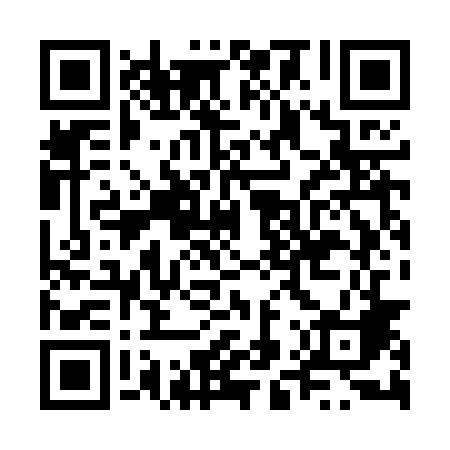 Ramadan times for Jedlina, PolandMon 11 Mar 2024 - Wed 10 Apr 2024High Latitude Method: Angle Based RulePrayer Calculation Method: Muslim World LeagueAsar Calculation Method: HanafiPrayer times provided by https://www.salahtimes.comDateDayFajrSuhurSunriseDhuhrAsrIftarMaghribIsha11Mon4:024:025:5511:423:345:305:307:1712Tue3:593:595:5311:423:365:325:327:1913Wed3:573:575:5011:423:375:345:347:2114Thu3:553:555:4811:413:395:365:367:2315Fri3:523:525:4611:413:405:375:377:2516Sat3:493:495:4311:413:425:395:397:2717Sun3:473:475:4111:413:435:415:417:2818Mon3:443:445:3911:403:445:435:437:3019Tue3:423:425:3711:403:465:445:447:3220Wed3:393:395:3411:403:475:465:467:3421Thu3:363:365:3211:393:485:485:487:3622Fri3:343:345:3011:393:505:505:507:3923Sat3:313:315:2711:393:515:515:517:4124Sun3:283:285:2511:383:535:535:537:4325Mon3:263:265:2311:383:545:555:557:4526Tue3:233:235:2011:383:555:575:577:4727Wed3:203:205:1811:383:565:585:587:4928Thu3:173:175:1611:373:586:006:007:5129Fri3:143:145:1311:373:596:026:027:5330Sat3:123:125:1111:374:006:036:037:5531Sun4:094:096:0912:365:027:057:058:581Mon4:064:066:0612:365:037:077:079:002Tue4:034:036:0412:365:047:097:099:023Wed4:004:006:0212:355:057:107:109:044Thu3:573:575:5912:355:077:127:129:075Fri3:543:545:5712:355:087:147:149:096Sat3:513:515:5512:355:097:157:159:117Sun3:483:485:5312:345:107:177:179:148Mon3:453:455:5012:345:127:197:199:169Tue3:423:425:4812:345:137:217:219:1910Wed3:393:395:4612:345:147:227:229:21